Знак отличия комплекса ГТО — это медаль, вручаемая участникам за успешное выполнение нормативов определенных возрастных ступеней комплекса ГТО. Значки ГТО бывают бронзового, серебряного и золотого достоинств в каждой возрастной ступени.Знак отличия ГТО — это показатель активной жизненной позиции гражданина страны, его стремление к здоровому образу жизни.Знак отличия оформляется после успешного выполнения необходимого количества видов нормативов испытаний (тестов) в пределах каждой возрастной ступени. В каждой такой ступени есть «обязательные» испытания, и испытания «по выбору» (http://gto.ru/norms).При выполнении нормативов испытаний (тестов) «по выбору», могут быть предложены «альтернативные» тесты. При выполнении нескольких «альтернативных» нормативов испытаний (тестов) засчитывается выполнение норматива, которое соответствует знаку отличия наивысшего достоинства.Представление к награждению знаков отличия организуется по итогам каждого календарного квартала центром тестирования.  После издается приказ регионального органа исполнительной власти, а также приказ Министерства спорта России «О награждении золотыми знаками отличия ВФСК ГТО». Процедура оформления документов и изготовления знаков занимает 2-3 месяца, поэтому предусмотрено 4 сессии вручения знаков.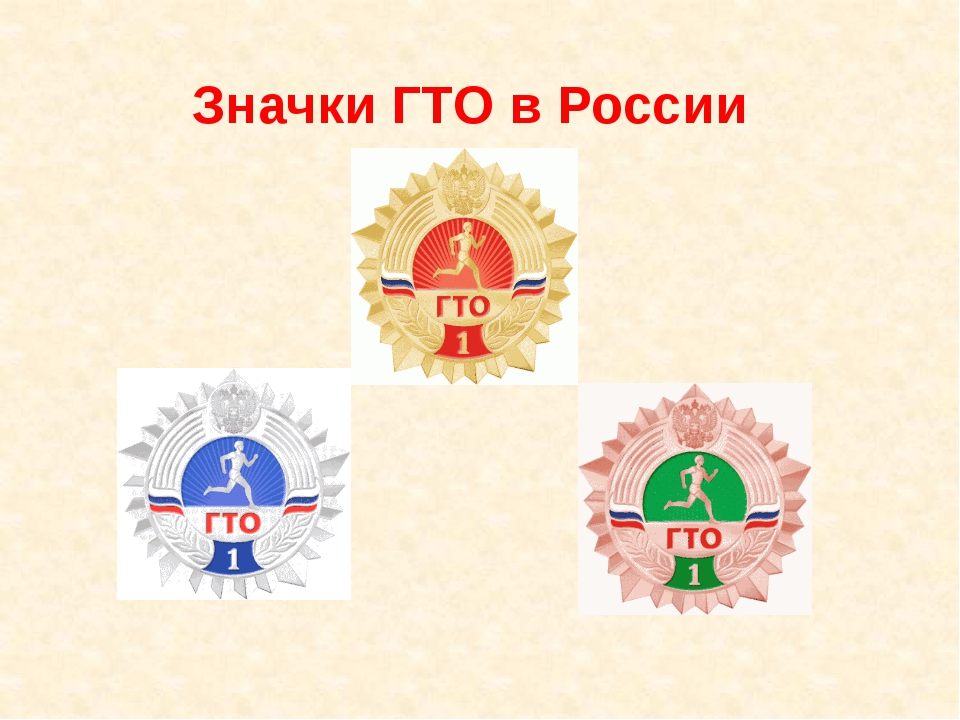 ВФСК ГТО - Всероссийский физкультурно-спортивный комплекс «Готов к труду и обороне» (ГТО) направлен на решение проблемы продвижения ценностей здорового образа жизни и укрепления здоровья населения. В 1930 году газета «Комсомольская правда» обратилась к народам СССР с призывом быть здоровыми, сильными и спортивными. С 11 марта 1931 года комплекс ГТО был сформирован официально и  стал охватывать  население в возрасте от 10 до 60 лет. 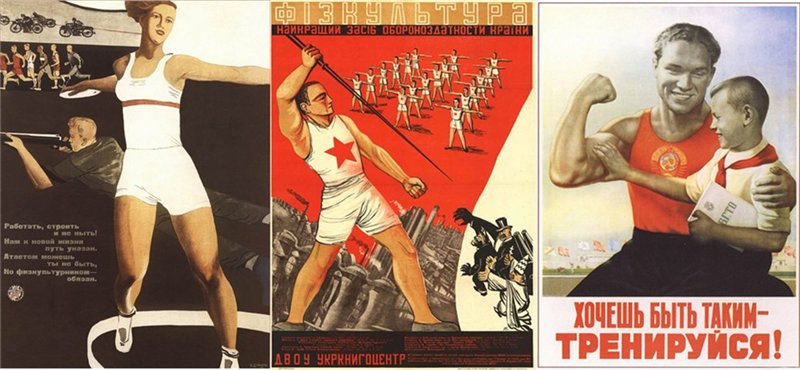 Необходимо было сдать нормативы по физической подготовке в следующих видах упражнений: бег, прыжки в длину и в высоту, плавание, метание мяча, лыжные гонки, подтягивание на перекладине, стрельба, велокросс, туристский поход и др.        Простота и общедоступность физических упражнений и видов спорта, включенных в нормативы ГТО, сделали его популярным среди населения и особенно среди молодежи.Сдача нормативов подтверждалась специальными серебряными и золотыми значками ГТО. Получение и дальнейшее ношение значка ГТО было почетным и  обеспечивало дорогу в большой спорт. Программа  ГТО  просуществовала  в СССР  до 1991 года.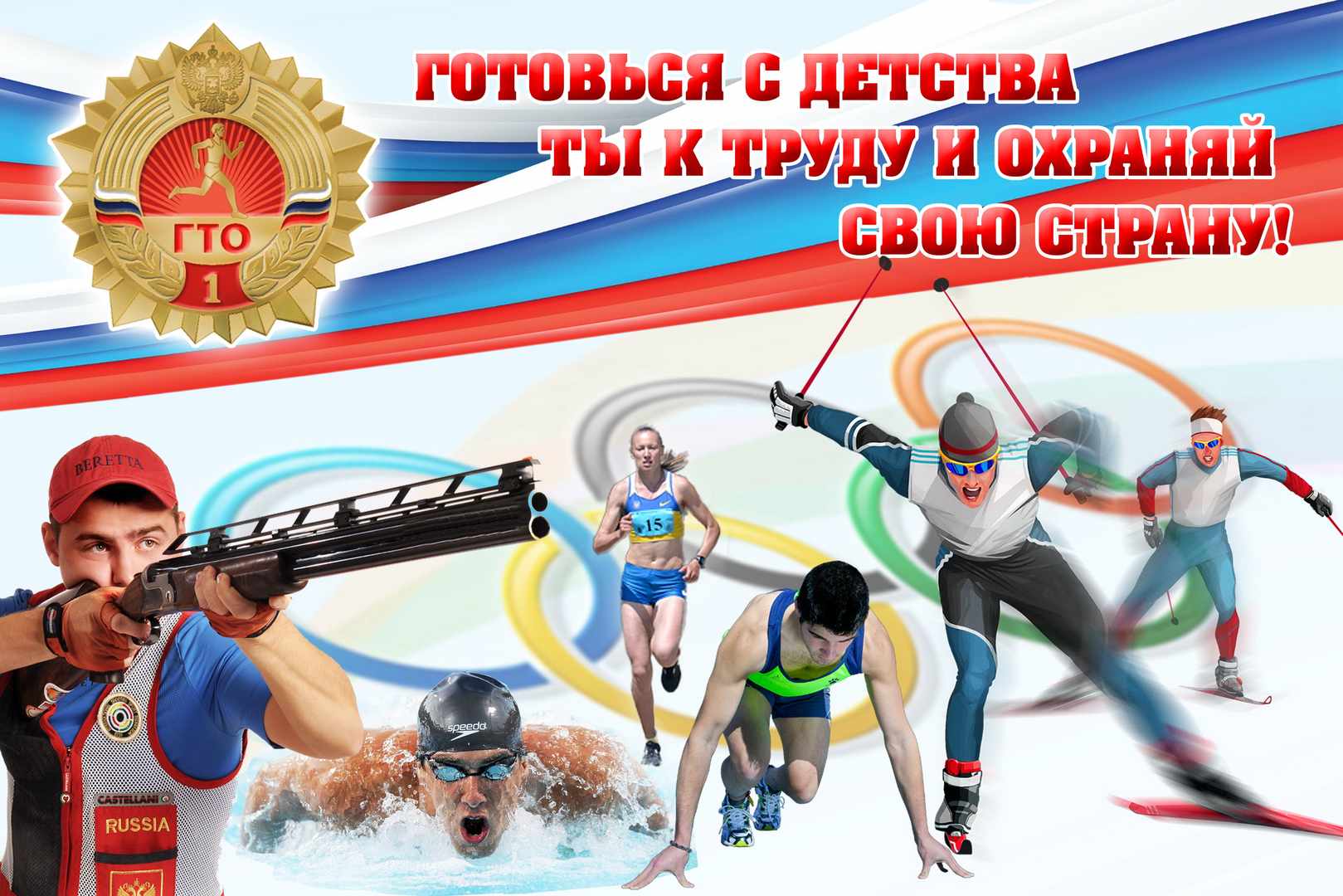 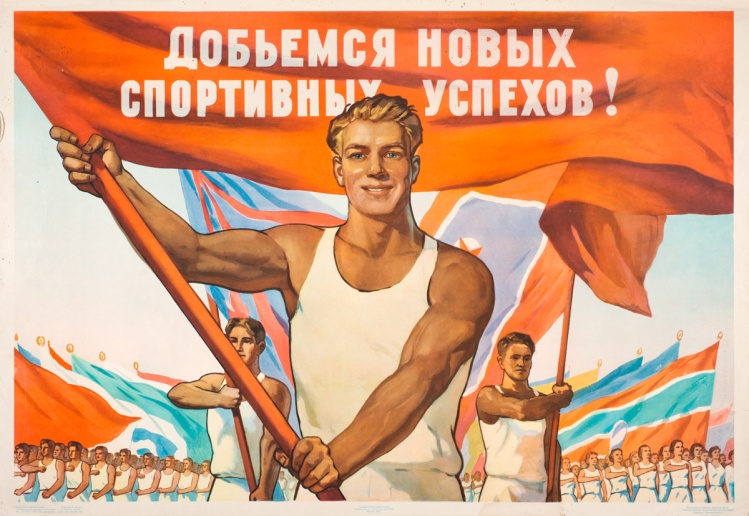  	В марте 2014 года Президент РФ подписал указ №172 «О Всероссийском физкультурно-спортивном комплексе «Готов к труду и обороне (ГТО)».Современный комплекс ГТО предусматривает выполнение нормативов населением  от 6 до 70 лет и старше и включает 11 ступеней.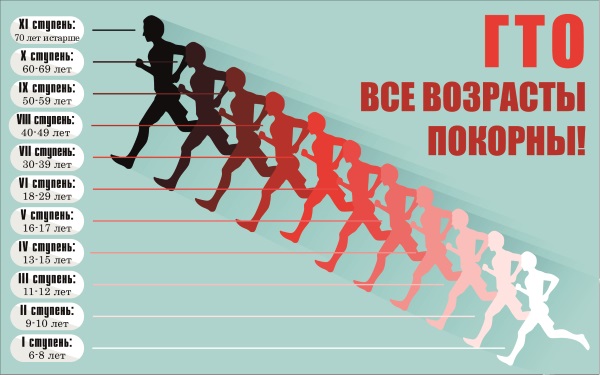 Комплекс состоит из двух частей:
I часть  - нормативно-тестирующая - предусматривает сдачу нормативов и награждение значками отличия.II часть  - спортивная -  направлена на привлечение граждан к регулярным занятиям спортом и получение спортивных разрядов.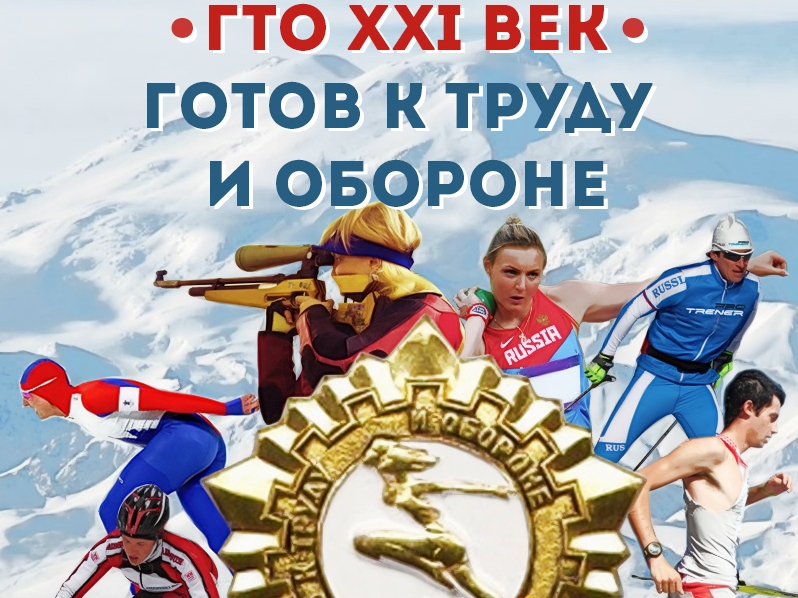 «ГТО – это реально работающий механизм, но он в значительной степени затерся. Эту систему нужно возродить».
Владимир Путин, Президент РФ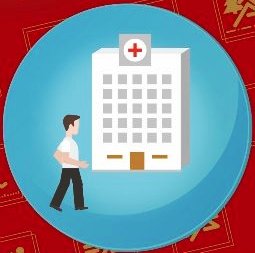 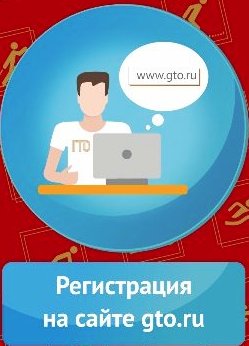 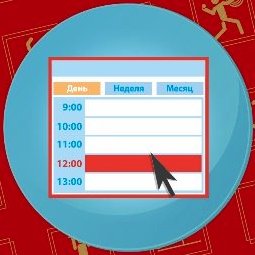 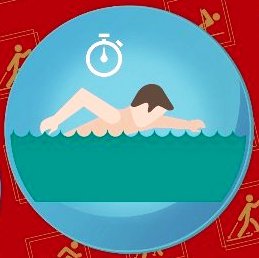 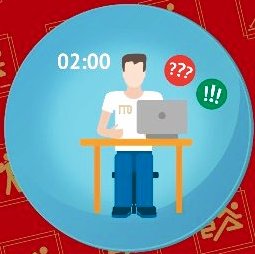 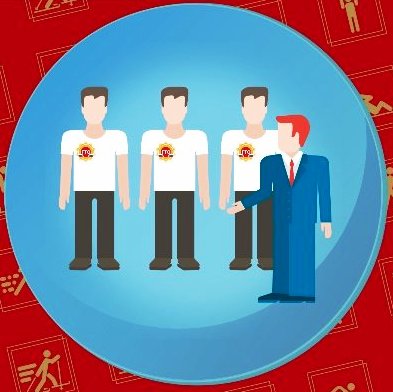 «Детские сады должны стать фундаментом, на котором мы будем приобщать детей к здоровому жизни и спорту. Свои первые значки ГТО ребята должны получать именно в дошкольных образовательных учреждениях…»
Николай Валуев, чемпион мира по боксу- отличная возможность проверить свою силу воли и настойчивость, прекрасный стимул заниматься спортом и поддерживать здоровье!Воспитанники МБДОУ № 89 «Умка»Воспитанники МБДОУ № 89 «Умка»ГодРезультат2017 год- 3 человека (золото)- 1 человек(серебро)2018 год- 5 человек (золото)2019 год- 2 человека (золото)2020 год- 6 человек (золото)- 1 человек (серебро)2021 год- 7 человек (золото)Сотрудники МБДОУ № 89 «Умка»Сотрудники МБДОУ № 89 «Умка»2019 год1 человек (золото)2020 год2 человека (золото)1 человек (серебро)1 человек (бронза)